Пояснительная записка.Предмет: География. Класс: 5 класс.Курс ориентирован на усвоение учащимися:- общечеловеческих ценностей, связанных со значимостью географического пространства для человека, с заботой, сохранением окружающей среды для жизни на земле и жизнедеятельности человека;-опыта человечества через освоенные им научные общекультурные достижения (карты, путешествия, наблюдения, традиции, современная информация, техника и т.д.), способствующие изучению, освоению, сохранению географического пространства.Количество часов: за год: 34  часов,    в неделю: 1 час   Программное обеспечение: - Примерные программы по учебным предметам. География. 5 – 9 классы: проект. – М.: Просвещение, 2015. (Стандарты второго поколения). - Николина В.В. География. Рабочие программы. Предметная линия учебников «Полярная звезда». 5 – 9 классы: пособие для учителей общеобразователных учреждений/А.И. Алексеев, Е.К. Липкина / В. В. Николина - М.: Просвещение, 2020.Учебник: География 5 – 6 классы: учебник для  общеобразовательных учреждений / (А.И. Алексеев, Е.К. Липкина,  В. В. Николина и др.): М.: М.: Просвещение, 2020 – (Академический школьный учебник) (Полярная звезда).В соответствии с требованиями стандарта предлагается изучать предмет география как интегрированный курс без разделения на физическую и социально-экономическую, что было принято ранее. Важной целью курса является организация деятельности обучающихся по усвоению его содержания, реализация личностного, системно-деятельностного подходов в обучении, формирование ценностных ориентаций, познавательного интереса к географии, навыков применения географических знаний в жизненной практике, получение возможности научиться ориентироваться в географическом пространстве.Цель: Формирование представлений о географической науке, ее роли в освоении планеты человеком, о географических знаниях как компоненте научной картины мира их необходимости для решения современных задач человечества и своей страны, в том числе задачи охраны окружающей среды и рационального природопользования,  развитие универсальных учебных действий у обучающихся (УУД).Программа предусматривает выбор учителем способов обучения (средств, методов, форм организации учебной деятельности) географии с учётом возрастных и индивидуальных особенностей учащихся, развития их самостоятельности при изучении географии.Учебно-тематическоее планирование.Класс-5Количество часов в год – 34.В неделю – 1 час.Плановых контрольных работ  - , зачётов - , тестов - .Планирование составлено на основе программы География. 5 – 9 классы: проект. – М.: Просвещение, 2015. (Стандарты второго поколения). - Николина В.В. География. Рабочие программы. Предметная линия учебников «Полярная звезда». 5 – 9 классы: пособие для учителей общеобразователных учреждений/ В. В. Николина, А.И. Алексеев, Е.К. Липкина - М.: Просвещение, 2015.Учебник: География 5 – 6 классы: учебник для  общеобразовательных учреждений / (А.И. Алексеев, Е.К. Липкина,  В. В. Николина и др.): М.: М.: Просвещение, 2020 – (Академический школьный учебник) (Полярная звезда).Состав УМКI. Форма организации образовательного процесса.	Основной, главной формой организации учебного процесса является урок (вводные уроки, уроки изучения нового материала, комбинированные уроки, уроки формирования умений, уроки проверки, контроля и коррекции, уроки повторения изученного материала, обобщающие уроки). Среди форм большее значение имеют наблюдения и практические работы на местности, экскурсии.	II. Механизмы формирования компетентности обучения.	Важнейшим механизмом формирования компетентности обучения является словесный метод обучения. К этому методу относится монологическая речь учителя (рассказ, объяснение, лекция, разъяснение способов деятельности, приемов работы с каким-либо источником географической информации), работа учащихся с текстом учебника и другой дополнительной литературой. Часто используется диалогическая форма: беседа с классом, работа школьников с вопросами и заданиями учебника.	Широко используется учебные картины, иллюстрированные таблицы, экранные пособия, педагогический рисунок, карты.	В составе практических методов выделяются методы работы с картами, схемами, профилями, статистическими показателями.	III. Форма контроля.	Тестовый контроль, проверочные работы, топографические и географические диктанты, работы с контурными картами, практические работы, работа с картами атласа, заполнение таблиц, индивидуальный устный опрос, фронтальная письменная работа.Место курса географии в базисном учебном планеГеография в основной школе изучается с 5 по 9 класс. На изучение географии отводится в 5 классе 35 ч (1 ч в неделю), из них 4 – на выполнение практических работ. В свою очередь, содержание курса географии в 5 классе   является базой для изучения общих географических закономерностей, теорий, законов, гипотез в основной и старшей школе. Таким образом, содержание курса в 5 классе основной школы представляет собой базовое звено в системе непрерывного географического образования и является основой для последующей уровневой и профильной дифференциации.Планируемые результаты изучения предметаСодержание и методический аппарат учебников данной линии направлены на достижение учащимися личностных, метапредметных и предметных результатов обучения при изучении курса «География». Достижение предметных результатов обеспечивается  следующими линиями развития:1-я линия развития – осознание роли географии в познании окружающего мира:– объяснять роль различных источников географической информации. 2-я линия развития – освоение системы географических знаний о природе, населении, хозяйстве мира:– объяснять географические следствия формы, размеров и движения Земли;– формулировать природные и антропогенные причины изменения окружающей среды;– выделять, описывать и объяснять существенные признаки географических объектов и явлений.3-я линия развития – использование географических умений:– находить в различных источниках и анализировать географическую информацию;– составлять описания различных географических объектов на основе анализа разнообразных источников географической информации;– применять приборы и инструменты для определения количественных и качественных характеристик компонентов природы.4-я линия развития – использование карт как моделей:– определять на карте местоположение географических объектов.5-я линия развития – понимание смысла собственной действительности:– определять роль результатов выдающихся географических открытий;– использовать географические знания для осуществления мер по сохранению природы и защите людей от стихийных природных и техногенных явлений;– приводить примеры использования и охраны природных ресурсов, адаптации человека к условиям окружающей среды.Достижение метапредметных результатов обучения: умение самостоятельно определять цели своего обучения, ставить и формулировать для себя новые задачи в учебе и познавательной деятельности;  умение самостоятельно планировать пути достижения целей, осознанно выбирать наиболее эффективные способы решения учебных и познавательных задач; умение соотносить свои действия с планируемыми результатами, осуществлять контроль своей деятельности в процессе достижения результата, корректировать свои действия в соответствии с изменяющейся ситуацией; владение основами самоконтроля, самооценки, принятия решений и осуществления осознанного выбора в учебной и познавательной деятельности; умение определять понятия, создавать обобщения, самостоятельно выбирать основания и критерии для классификации, устанавливать причинно-следственные связи и делать выводы; умение создавать, применять и преобразовывать знаки и символы для решения учебных и познавательных задач; умение организовывать сотрудничество, работать индивидуально и в группе; умение осознанно использовать речевые средства для выражения своих мыслей и потребностей;формирование и развитие компетентности в области использования ИКТ;формирование и развитие экологического мышления, умение применять его на практике.Авторы уделили большое значение заданиям, направленным на достижение личностных результатов обучения: воспитание российской гражданской идентичности; формирование ответственного отношения к учению, готовности к саморазвитию, осознанному выбору с учетом познавательных интересов; формирование целостного мировоззрения, соответствующего современному уровню развития науки и учитывающегомногообразие современного мира; формирование ценности здорового и безопасного образа жизни; формирование основ экологической культуры;уважительное и заботливое отношение к членам своей семьи; развитие эстетического сознания через освоение художественного наследия народов мира и России. В учебнике  5 класса дается материал о выдающихся путешественниках и ученых мира и нашей страны, что дает возможность учителю формировать у учащихся чувство патриотизма при изучении достижений отечественной науки.Содержание программы     Введение. Зачем нам география и как мы будем ее изучать.     Представления о мире в древности (Древний Китай, Древний Египет, Древняя Греция, Древний Рим). Появление первых географических карт.      География в эпоху Средневековья: путешествия и открытия викингов, древних арабов, русских землепроходцев. Путешествия Марко Поло и Афанасия Никитина.       Эпоха Великих географических открытий (открытие Нового света, морского пути в Индию, кругосветные путешествия). Значение Великих географических открытий.      Географические открытия XVII-XIX вв. (исследования и открытия на территории Евразии (в том числе на территории России), Австралии и Океании, Антарктиды). Первое русское кругосветное путешествие (И.Ф. Крузенштерн и Ю.Ф. Лисянский).      Географические исследования в ХХ веке (открытие Южного и Северного полюсов, океанов, покорение высочайших вершин и глубочайших впадин, исследования верхних слоев атмосферы, открытия и разработки в области Российского Севера). Значение освоения космоса для географической науки.      Географические знания в современном мире. Современные географические методы исследования Земли.  Земля во Вселенной. Движения Земли и их следствия.      Земля - часть Солнечной системы. Земля и Луна. Влияние космоса на нашу планету и жизнь людей. Форма и размеры Земли. Наклон земной оси к плоскости орбиты. Виды движения Земли и их географические следствия. Движение Земли вокруг Солнца. Смена времен года. Тропики и полярные круги. Пояса освещенности. Календарь - как система измерения больших промежутков времени, основанная на периодичности таких явлений природы, как смена дня и ночи, смена фаз Луны, смена времен года. Осевое вращение Земли. Смена дня и ночи, сутки, календарный год.      Изображение земной поверхности.	Виды изображения земной поверхности: план местности, глобус, географическая карта, аэрофото- и аэрокосмические снимки. Масштаб. Стороны горизонта. Азимут. Ориентирование на местности: определение сторон горизонта по компасу и местным признакам, определение азимута. Особенности ориентирования в мегаполисе и в природе. План местности. Условные знаки. Как составить план местности. Составление простейшего плана местности/учебного кабинета/комнаты. Географическая карта - особый источник информации. Содержание и значение карт. Топографические карты. Масштаб и условные знаки на карте. Градусная сеть: параллели и меридианы. Географические координаты: географическая широта. Географические координаты: географическая долгота. Определение географических координат различных объектов, направлений, расстояний, абсолютных высот по карте.       Человек на Земле. Как люди заселяли Землю. Расы и народы.        Литосфера – твердая оболочка Земли. Земная кора. Горные породы, минералы и полезные ископаемые. Движения земной коры. Рельеф земли.Учебно-тематический план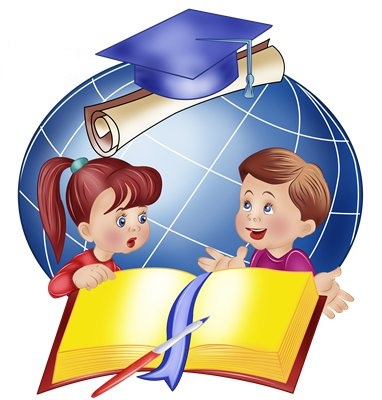 Календарно-тематическое планированиеКонтроль планируемых результатов изучения учебного предмета.Перечень вопросов для итогового контроля по изучаемой дисциплине:1. Что изучает география2. Как люди изучали Землю3. Планета Земля4.План и карта5. Человек на Земле6. Литосфера – твердая оболочка ЗемлиИсточники контрольно-измерительных материалов№Автор Название ИздательствоГод издания1А.И. АлексеевВ.В. НиколинаЕ.К. ЛипкинаУчебникГеография  5-6 классыМоскваПросвещение«Полярная звезда»20202В.В. НиколинаГеографияПоурочные разработки5-6 классыМоскваПросвещение«Полярная звезда»20173В.В. НиколинаГеографияМой тренажер5-6 классыМоскваПросвещение«Полярная звезда»20174А.В. Матвеев ГеографияПланируемые результаты: карта прохождения рабочей программы5-6 классы МоскваПросвещение«Полярная звезда»2017Перечень и название раздела и тем курсаКол-во часов Основные виды учебной деятельности  Введение. Зачем нам география и как мы будем ее изучать1Познавательные УУД: поиск и выделение необходимой информации, выбор наиболее эффективных способов решения задачРаздел 1.На какой Земле мы живем4Регулятивные УУД: осуществление учащимися учебных действий, умение прогнозировать свои результаты, осуществление контроля и саморегуляции учебной деятельностиРаздел 2. Планета Земля4Коммуникативные УУД: осуществление планирования учебного сотрудничества, взаимодействие учащихся в парах и группах.Личностные УУД: формирование у учащихся мотивации к изучению географии, развитие воли, трудолюбия и дисциплинированности.Раздел 3.План и карта10Регулятивные УУД: самостоятельно искать и выделять необходимую информацию.Коммуникативные УУД: добывать необходимую информацию с помощью карт атласаРаздел 4.Человек на Земле4Регулятивные УУД: осуществление учащимися учебных действий, умение прогнозировать свои результаты, осуществление контроля и саморегуляции учебной деятельностиРаздел 5.Литосфера – твердая оболочка Земли11Коммуникативные УУД: осуществление планирования учебного сотрудничества, взаимодействие учащихся в парах и группах.Личностные УУД: формирование у учащихся мотивации к изучению географии, развитие воли, трудолюбия и дисциплинированности.Итого 34№п/пТема урокаКол-во часовТип урокаФорма контроляДомашнее заданиеДомашнее заданиеДата проведенияДата проведения№п/пТема урокаКол-во часовТип урокаФорма контроляДомашнее заданиеДомашнее заданиепланфакт1Зачем нам география и как мы её будем изучать.1 часУрок изучения нового материалаИндивидуальные ответыП.1П.12Как люди открывали Землю (1)1 часКомбинированный урок: ознакомление с новым материалом и закрепление полученных знаний Индивидуальные ответы.Защита реферата о путешественнике.П.2Подготовить сообщениеП.2Подготовить сообщение3Как люди открывали Землю (2)1 часКомбинированный урок: ознакомление с новым материалом и закрепление полученных знаний Оценка за таблицу П.3П.34Российские путешественники1 часКомбинированный урок: ознакомление с новым материалом и закрепление полученных знанийИндивидуальные ответы Оценка за таблицуП.4П.45География сегодня1 часКомбинированный урокГрупповая работаП.5П.56Мы во Вселенной1 часУрок изучения нового материалаФронтальный,  индивидуальный П.6П.67Движения Земли1 часУрок изучения нового материалаСоставление и оценивание схемы.П.6, ответить на вопросыП.6, ответить на вопросы8Солнечный свет на Земле1 часКомбинированный урок: ознакомление с новым материалом и закрепление полученных знанийиндивидуальные устные ответыП.7П.79Обобщающее повторение по темам «На какой Земле мы живем. Планета Земля».Контрольная работа № 1. «На какой земле мы живем. Планета Земля»1 часКомбинированный урок: обобщение полученных ЗУН. Урок проверки ЗУНТестИндивидуальная работа. Оценка за КР10Ориентирование на местности1 часКомбинированный урок: ознакомление с новым материалом и закрепление полученных знаний на прошедших уроках и в начальной школе по данной теме (опорные знания).Фронтальный опросП.8, рис.20, начертить план местности11Земная поверхность на плане и карте (1)1 часУрок изучения нового материалаФронтально. Индивидуальные ответыП.912Земная поверхность на плане и карте (2)1 часКомбинированный урокОценивание плана территории школы.П.10, ответить на вопросы 1-313Учимся с звездой» Практическая работа №1 «Построение плана местности» «Полярной 1 часКомбинированный урок: обобщение полученных ЗУН и применение их на практикеГрупповая работа. Оценка за ПРП.11Закончить работу по построению плана местности в тетради14Географическая карта1 часУрок изучения нового материалаИндивидуальные ответыП.12Подготовить сообщение, ответить на вопросы после параграфа15Градусная сетка1 часУрок изучения нового материалаФронтально.Индивидуальные ответыП.13Заполнить таблицу16Географические координаты (1)1 часУрок изучения нового материалаИндивидуальные ответыП.14, рис.30,вопросы 1-317Географические координаты (2)1 часКомбинированный урокИндивидуальные ответы Письменная работа по определению координатП.15, ответить на вопросы 4-618Учимся с «Полярной звездой"Практическая работа №2 «Определение географических координат, расстояний и направлений»1 часКомбинированный урок: обобщение полученных ЗУН и применение их на практикеОценка за ПРП.16Закончить работу по определению географических координат в тетради19Проверочная работа №2 «План и карта»1 часУрок закрепления ЗУНОценка за контрольную работу по теме «План и карта»20Как люди заселяли Землю1 часКомбинированный урокИндивидуальные ответыП.1721Расы и народы1 часКомбинированный урокФронтально, индивидуальноП.18,подготовить сообщение22Учимся с «Полярной звездой»Практическая работа №3  «Сравнение стран мира по политической карте»1 часКомбинированный урок: обобщение полученных знаний и применение их на практикеОценивание ПР Индивидуальные ответыП.19Закончить практическую работу23Обобщение по теме «Человек на Земле»1 часУрок повторения и обобщения Работа в группах24Земная кора – верхняя  часть литосферы1 часУрок изучения нового материалаИндивидуальные ответыП.2025Горные породы, минералы и полезные ископаемые1 часКомбинированный урок: ознакомление с новым материалом и закрепление полученных ЗУН на прошедших уроках и в начальной школе по данной теме (опорные знания).Фронтальный опрос, работа в группахП.21Составить и заполнить таблицу «Горные породы»26Движения земной коры (1)1 часУрок изучения нового материалаФронтальныйП.2227Движения земной коры (2)1 часКомбинированный урокОценивание сообщений по теме из материалов СМИ.П.2328Рельеф Земли. Равнины.1 часУрок изучения нового материалаФронтальный опрос. Работа в малых группахП.24, выполнить работу на контурной карте29Рельеф Земли. Горы1 часУрок изучения нового материалаФронтальный опросП.2530Учимся с «Полярной звездой» Практическая работа №4                             « Скульптурный портрет Земли» Решение практических задач по карте.1 часКомбинированный урок: обобщение полученных ЗУН и применение их на практикеОценка за ПРП.26Закончить практическую работу на контурной карте31Литосфера и человек.1 часКомбинированный урокРабота в группахП.2732Проверочная работа№3 «Литосфера – твердая оболочка Земли».1 часУрокКонтроль ЗУНТест «Литосфера»33Обобщающее и повторение изученного материала. 1 часУрок повторения и закрепления ЗУН34Повторение. Решение задач по карте. Анализ физических карт.1 часКомбинированный урок: обобщение полученных ЗУН и применение их на практике№п/пНазваниеАвторВыходные данные1. География 5 классМой тренажерВ.В. НиколинаМ.: Просвещение 20172.География. Тесты  5 классБарабанов В.В.М.: Дрофа 20163.«Конструктор» текущего контроля5 классЕ.Е. ГусеваМ.: Просвещение 20174.География. Тесты для итогового контроля. 5 классПетрова О.О.М.:Вако2017